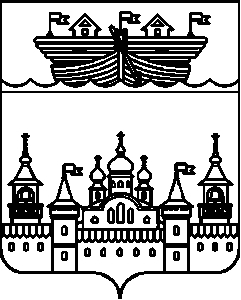 СЕЛЬСКИЙ СОВЕТ НЕСТИАРСКОГО СЕЛЬСОВЕТАВОСКРЕСЕНСКОГО МУНИЦИПАЛЬНОГО РАЙОНА НИЖЕГОРОДСКОЙ ОБЛАСТЬРЕШЕНИЕ27 апреля 2018 года	№16О принятии к сведению отчета об исполнении бюджета Нестиарского сельсовета за 1 квартал 2018 года»В соответствии с Федеральным законом от 6 октября 2003 года № 131-ФЗ «Об общих принципах организации местного самоуправления в Российской Федерации», Бюджетным кодексом Российской Федерации, Положением о бюджетном устройстве и бюджетном процессе в Нестиарском сельсовете, рассмотрев представленный администрацией Нестиарского сельсовета отчет об исполнении бюджета Нестиарского сельсовета за 1 квартал 2018 года, администрация Нестиарского сельсовета отмечает, что в 2018 году план по доходам бюджета администрации составил 444740000руб.Всего поступило за 1 квартал  налоговых и неналоговых доходов в сумме 924693,57 руб.Основные источники поступления налоговых и неналоговых доходов консолидированного бюджета:Налог на доходы физических лиц –16345,67 руб.Налог на имущество – 3697,23 руб.Земельный налог с юрид.лиц – 274,00 руб.Земельный налог с физ.лиц – 7266,28 руб.Гос. пошлина – 150,00 руб.Доходы от оказания платных услуг – 2500,00 руб.Акцизы на дизельное топливо –78153,88 руб.Акцизы на моторные масла – 526,85 руб.Акцизы на автомобильный бензин – 127305,87 руб.Акцизы на прямогонный бензин – 16285,21руб.Дотации бюджетам поселений на выравнивание бюджетной обеспеченности –683684,00 руб.Субвенции по ВУС – 21075,00 руб.Межбюджетные трансферты, передаваемые бюджетам сельских поселений для компенсации дополнительных расходов, возникших в результате решений, принятых органами власти другого уровня – 0 руб.Дотации бюджетам поселений на поддержку мер по обеспечению сбалансированности – 0руб.Расходная часть бюджета администрации Нестиарского сельсоветаПлан расходной части бюджета администрации Нестиарского сельсоветав 2018 году составляют – 4447400,00 руб.Основными приоритетами расходования бюджетных средств являются следующие статьи расходов:Общегосударственные вопросы –296386,42руб.Другие общегосударственные вопросы – 4182,00руб.Национальная оборона – 10581,66руб.Обеспечение пожарной безопасности – 166243,08руб.Дорожное хозяйство –  85233,03руб.:в т.ч. Зимнее содержание дорог –85233,03руб.Дороги, мосты (ремонт) –  0руб.Благоустройство всего –  73972,67руб.:	в т.ч. Уличное освещение –  69567,67руб.Содержание транспорта -  4405,00руб.Ремонт памятников –  0руб.Культура –243235,78руб.Социальная политика – 0руб.Расходная часть бюджета всего: 879834,64 руб.сельский Совет решил:1.Принять к сведению отчет об исполнении бюджета Нестиарского сельсовета за 1 квартал 2018 года по доходам в сумме 924693 рубля 57 коп., по расходам – 879834 рубля 64 коп.2Обнародовать настоящее решение на информационном стенде  администрации и разместить на официальном сайте администрации Воскресенского муниципального района Нижегородской области.3.Контроль за исполнением решения оставляю за собой.4.Настоящее решение вступает в силу со дня обнародования.Глава местного самоуправления						П.В.Умнов